Updated in April 2023Cryostat microtomes 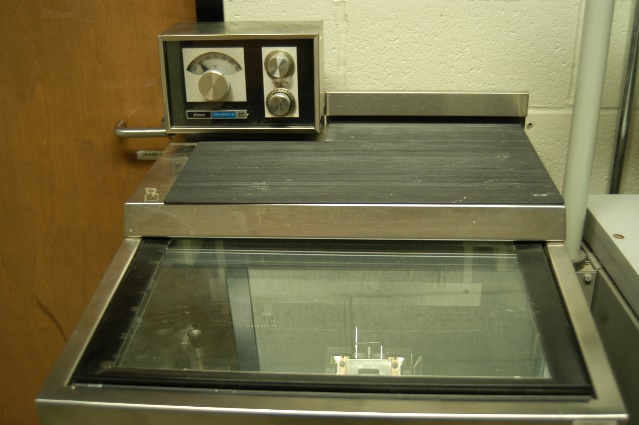 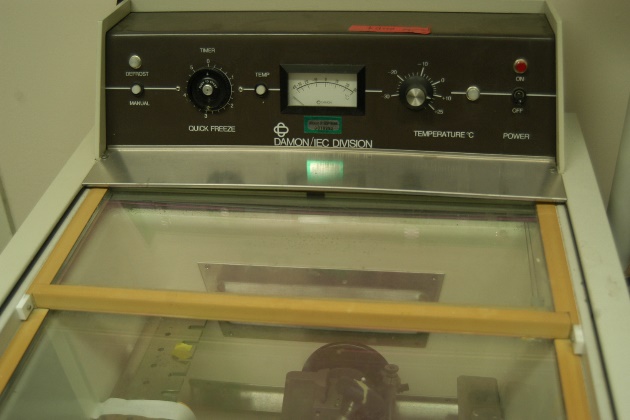 Make/Models: AMES 4553 (= Tissue-Tek II)  DAMON/IEC DIVISION 3398Features & Applications: Section thickness: 2-20 µm; Temperature range: -30o to 30o. Prepare semi-thin or thick sections for histological study.